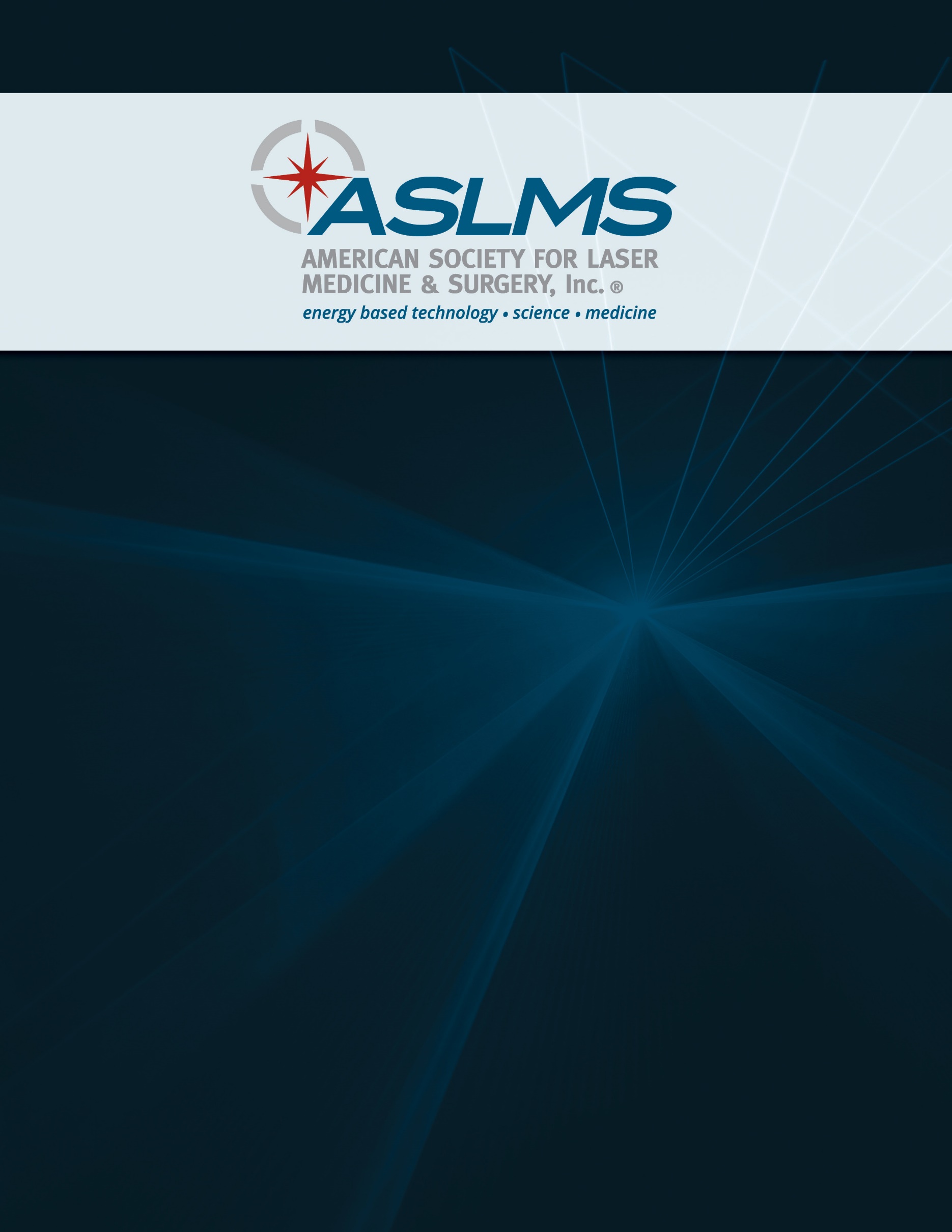 Section Title – Heading 1Subtitle – Heading 2CATEGORY – Heading 3 - USE ALL CAPSADDITIONAL HEADING – H4Body Copy - Normal*Fonts used should be Open Sans. 